关于2020年夏季研究生毕业论文上传查重检测系统的几点说明各位2020年夏季毕业研究生同学：按照规定，论文格式检测合格的同学（系统网址：https://hznu.lun51.com/yjs）可自今日至4月3日中午前上传查重和送审论文了，几点注意：1.查重、送审是一体的，本次上传的都用论文盲审稿（详见《学位论文格式模板（人文社科）》）中对应类型的“双向隐名送审版”，因为理论上10%以下的会直接送审（非常特殊情况需填写修改申请表但未必审批），所以本次上传要用盲审封皮和有关要求的（要求上传的学位论文（PDF格式）中不得出现任何关于作者本人及其导师信息）。左侧内容摘录自研究生院《关于做好2020年夏季硕士、博士学位授予工作的通知》（2020年 3月20日）
    2. 受疫情影响，一直未收到新华社寄来的毕业生电子图片，所以无法导入系统，同学在上传论文时收到的没有照片的提示，暂时请忽略。研院这边已在联系新华社，第一时间收到后会及时导入研究生管理系统。另外未参加统拍的同学，请自行抓紧拍摄，切记收件人联系方式留自己本人的，不要直接寄学校研究生院，丢失概不负责。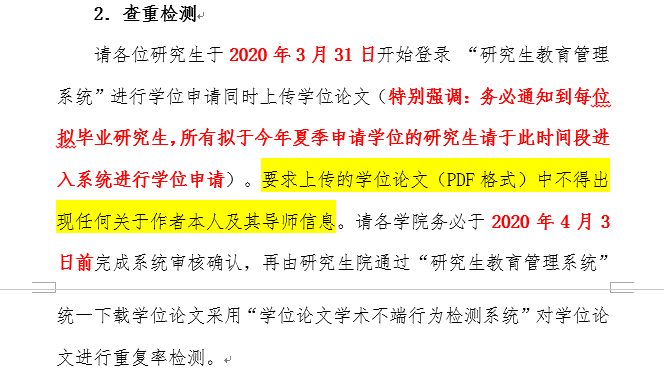 3.需要上传论文的同学慎传论文，如果论文上传后导师审核通过后，又发现问题需要重新上传，请各位老师在截图显示页面，点击重新申请，学生重新走所有流程上传新的版本。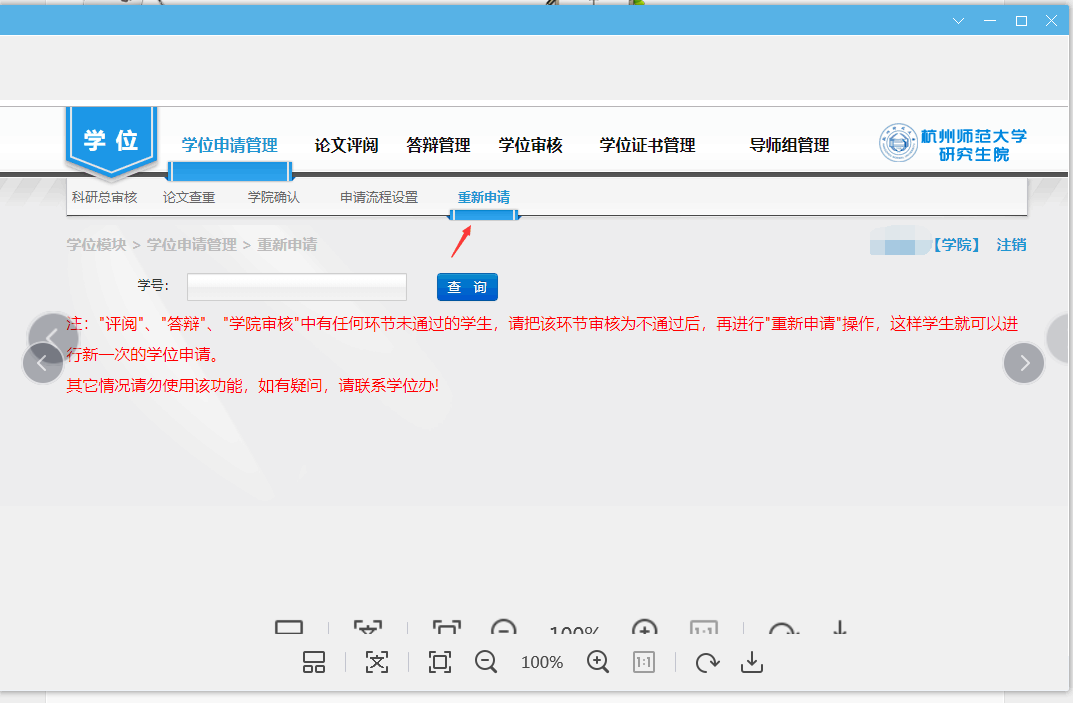 附：1.盲审稿上传要求2.查重检测有关规定                                        公共管理学院教务科                                          2020年3月31日附1：	关于研究生管理系统上传盲审版论文的要求一、盲审版论文封面要求论文封面严格按照所攻读的学位类别使用，参照杭州师范大学研究生学位论文格式模板-（理工医类）/（人文社科类）（2019版）；如“博士学位论文（学术学位）”、“硕士学位论文（学术学位）”、“硕士学位论文（全日制专业学位）”、“硕士学位论文（非全日制专业学位）”。 1.封面必填项：1）中英文论文题目；2）专业名称（二级学科名称）； 2.封面禁填项：1）申请人姓名；2）指导教师姓名；3）合作导师姓名；4）学号。二、盲审版论文内容要求1.统一用 “姓名_学号_学院”的命名方式，注意分隔符号是“下划线_”(英文输入法同时按shirt和键盘右上角的减号)。2.盲审版论文中去除学位论文以下部分：“题名页”“英文题名页”“独创性声明与版权使用授权书”、“勘误页”、“致谢页”、“作者简历及在学期间所取得的科研成果”；正文部分中不得出现指导教师、论文作者姓名等相关个人信息。三、论文提交注意事项1.学位申请者提交的盲审版论文格式须先通过学位论文格式检测、知网查重检测，两项检测合格后方可提交。2.请指导教师，学院再次对论文内容、格式严格把关审核后再提交，确保论文质量。附2：     关于我校研究生学位论文“查重检测”补充规定的通知各研究生培养单位：根据《杭州师范大学学位授予工作细则》（杭师大研〔2015〕9号）文件，为进一步提高研究生学位论文质量，维护学校学术声誉,细化学位授予要求，结合检测系统的改造升级，现对拟申请答辩的研究生学位论文“查重检测”有关要求进行补充规定。具体内容如下：一、检测对象申请答辩的博士（硕士）研究生学位论文。二、检测实施部门研究生院。三、检测程序1．研究生在规定时间内登录我校“研究生教育管理信息系统”（本通知中“系统”均指“研究生教育管理信息系统”，下同）上传学位论文；2.由导师登录“系统”审核确认，再经学院审核通过后，研究生院统一查重检测。四、检测结果的处理1．学位论文检测结果去除本人文献复制比小于（含）10%通过学位论文检测；2.学位论文检测结果去除本人文献复制比在11%—20%的论文,由导师结合核心章节文字复制比等相关情况，负责审查并认定学位论文内容中是否存在学术不端行为，根据认定结果做出具体处理意见。如果导师认为无需修改，则导师签字认可；如果导师认定需要进行修改，则修改后进行复检；3.学位论文检测结果去除本人文献复制比在21-30%的论文必须进行修改。修改后再次检测，如复检结果仍在21-30%之间者，须延期半年答辩；4.学位论文检测结果去除本人文献复制比大于（含）30%为不合格，本次申请学位无效。五、被检测论文的电子版要求1.被检测论文中不得出现任何关于作者本人信息及导师相关信息； 2.被检测论文须以“姓名_学号_学院”的格式命名。研究生院2017.09.20	杭州师范大学研究生论文查重检测复检申请表注：全日制学术型硕士、全日制专业学位硕士、非全日制专业学位硕士。所在学院学生类别学  号学生姓名专业导师姓名论文题目去除本人文献复制比论文题目论文检测总复制比申请理由：申请理由：申请理由：申请理由：申请理由：导师意见：□论文中的重复文字为正常引用，无需修改论文。□论文中的重复文字为非正常引用，需修改论文。签名：年    月    日导师意见：□论文中的重复文字为正常引用，无需修改论文。□论文中的重复文字为非正常引用，需修改论文。签名：年    月    日导师意见：□论文中的重复文字为正常引用，无需修改论文。□论文中的重复文字为非正常引用，需修改论文。签名：年    月    日导师意见：□论文中的重复文字为正常引用，无需修改论文。□论文中的重复文字为非正常引用，需修改论文。签名：年    月    日导师意见：□论文中的重复文字为正常引用，无需修改论文。□论文中的重复文字为非正常引用，需修改论文。签名：年    月    日学位评定分委员会意见：□同意外送评审  □不同意外送评审其他意见：评定分委员会主席签字（学院公章）：                                                      年    月    日学位评定分委员会意见：□同意外送评审  □不同意外送评审其他意见：评定分委员会主席签字（学院公章）：                                                      年    月    日学位评定分委员会意见：□同意外送评审  □不同意外送评审其他意见：评定分委员会主席签字（学院公章）：                                                      年    月    日学位评定分委员会意见：□同意外送评审  □不同意外送评审其他意见：评定分委员会主席签字（学院公章）：                                                      年    月    日学位评定分委员会意见：□同意外送评审  □不同意外送评审其他意见：评定分委员会主席签字（学院公章）：                                                      年    月    日